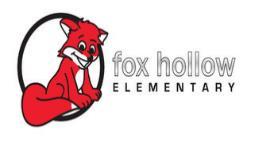 Fox Hollow PTA Meeting MinutesDate: August 6, 2018Location: Fox Hollow Teacher LoungeStart Time: 8:35 AMEnd Time: 9:45 AMCalled to Order: Becky NielsonMinutes: Natalie BarkerFinancial Report: Niki GeorgeMembers in attendance: Becky Nielson, Natalie Barker, Natasha Woodside, Allissa Soha, Brynn Homer, Niki George, Melinda Gardner, Kristina LeikamNiki had the group sign the Ethics, Conflict of Interest & Basic Fiscal Management Procedures forms to submit and file for the year.Spirit Wear: Becky has a new design for spirit wear, but we have to use their supplier.  Looking at getting for faculty and staff but we’ll need to price match first.Safety Week: Anna White will be running the program this year.  We need to set dates and get those approved.  ACTION: Niki and Melinda will coordinate with Anna.Fun Run Fundraiser: September 13th for tracks ACD and October 4th for B track.  Discussed options and ideas for packet pickups, payments (Venmo/99pledges/envelopes/etc.), teacher incentives, music, water options, snacks, small item to give kids.  Committee will meet at a later time and work out details.  ACTION: Budget will need to be amended to reflect the fundraiser costs.D Track – Back to School Night: August 16th @ 6:30 PM.  PTA will meet there at 6:00 PM to set up and get ready.Birthday Plans: Decided against doing a birthday table this year and instead do a birthday bucket to give to each teacher at the beginning of the year.  Each bucket would have enough for the class and would have small bags with a pencil, pixie sticks, etc. in them.  The bucket will say “Happy Birthday from the PTA!”  ACTION: We’ll need to send an email to let the teachers know.Group passed around and updated the PTA contact sheet.Membership Promotion: Need to promote at the next book fair.  Niki has a cute Dr. Seuss saying.  ACTION: Allissa will check on envelopes.Reflections: We need to start putting the word out now and make sure teachers know.  The theme this year is Hero’s Around Me.  Possibly switch with another school to judge.  ACTION: Need to pick dates for a firm deadline.President’s Signature: ____________________________________________________Secretary’s Signature: ____________________________________________________